Dear Instructors,	It is my pleasure to invite you, your family & friends to the forthcoming UK ITF Bristol Banquet, which will follow the Grand Master Nicholls Seminar & Degree Grading on Saturday 7th April 2018. The Seminar and Grading will be hosted by UK ITF so forms and payment need to be sent to UKITF directly by the instructor.  Venue and deadlines for this will follow shortly once confirmed.The Banquet will start at 7pm, at the Doubletree by Hilton Hotel, Woodlands Lane, Bradley Stoke, Bristol BS32 4JF.  I enclose with this letter further documentation to include: menu choices and directions to the venue. The evening will be formal dress, & is open to all consisting of a three course Banquet with presentations & speeches to be made after dinner. 
The cost of this evening is £28 for three courses per person. There is also a child’s menu available for under 12’s at £18 for three courses. Please make cheques payable to ‘UK ITF Bristol’ and send to the address above.  Payment can also be made via bank transfer to the following account details; UK ITF Bristol 30-98-29, 69100768. The closing date for Banquet orders is Wednesday 21st March 2018. Orders will not be processed without payment.I look forward to sharing this very special event with you.Yours SincerelyMrs Karen Lear IV DegreeOn behalf of UK ITF BristolGRAND MASTER NICHOLLS BANQUETMENU CHOICE & APPLICATION FORMSaturday 7th April 2018 7.00-12.00pm	Doubletree by Hilton Hotel, Woodlands Lane, Bradley Stoke, Bristol BS32 4JFDear Students	Please list each person who will be attending the Grand Master Nicholls Banquet, to include yourself. (We will attempt to sit all people on this form at the same table) £28 for 3 courses.Name:________________________________ Name:________________________________ Name:________________________________Name:________________________________ Please tick one menu choice for each person attending the banquet.Please Read and SignI would like to apply for a place on the above mentioned banquetI have enclosed the following amount: £__________By: Cheque/Cash (Please make cheques payable to ‘UK ITF Bristol’)I understand that a place will only be reserved when full payment has been received and cleared. (Please state any allergies or dietary requirements)Your Signature:__________________________________ Date:_____________________GRAND MASTER NICHOLLS BANQUETCHILDS MENU (UNDER 12)Saturday 7th April 2018 7.00-12.00pm	Doubletree by Hilton Hotel, Woodlands Lane, Bradley Stoke, Bristol BS32 4JFDear Students	Please list each person who will be attending the Grand Master Nicholls Banquet, to include yourself. (We will attempt to sit all people on this form at the same table) £18 for 3 courses.Name:________________________________ Name:________________________________ Name:________________________________Name:________________________________ Please tick one menu choice for each person attending the banquet.Please Read and SignI would like to apply for a place on the above mentioned banquetI have enclosed the following amount: £__________By: Cheque/Cash (Please make cheques payable to ‘UKITF Bristol’)I understand that a place will only be reserved when full payment has been received and cleared. (Please state any allergies or dietary requirements)Your Signature:__________________________________ Date:_____________________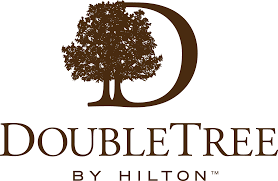 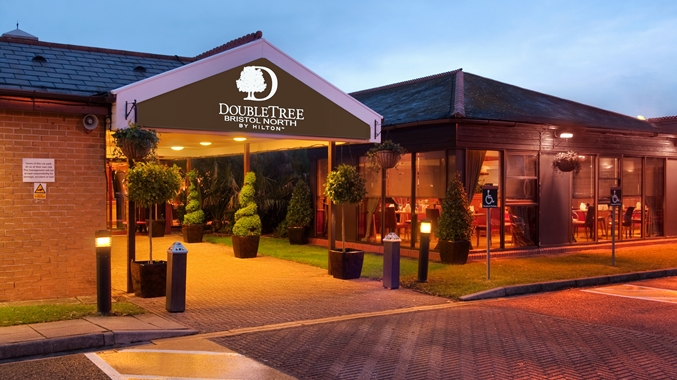 Doubletree by Hilton Hotel – Bristol North Woodlands Lane Bradley StokeBristolBS32 4JFTel: 01454 893438  Mon-Fri – 9am til 5pm.
Rooms are priced at £65 B&B for single or double occupancy.(Please quote UKITF BRISTOL when booking your room for discounted rates).The above rates are on a first come first served basis.  Car parking is free for all guests attending the event and staying overnight.  Directions by carExit Bristol Airport and take the A38 for city centre. At the Bedminster Bridge roundabout take the 3rd exit for the A38. Join the M32 then the M4. Leave the M4 at Junction 20 and join the M5. Exit the M5 at Junction 16. At the traffic lights, follow directions for Bradley Stoke. The hotel is visible on the left. At the roundabout take the 1st exit and then left, left and left again. This journey is 24km and takes 45 minutes.

To reach the hotel from M5 motorway, leave M5 at junction 16 and bear left onto slip road. At roundabout, travel onto the A38 Gloucester Road, sign posted for Bristol. At Aztec West round about, take 1st exit (hotel will be visible on left hand side). Turn left into Bradley Stoke Way and stay in left-hand lane at traffic lights. Take first left into Ashridge Road, the hotel is located immediately on the left hand side.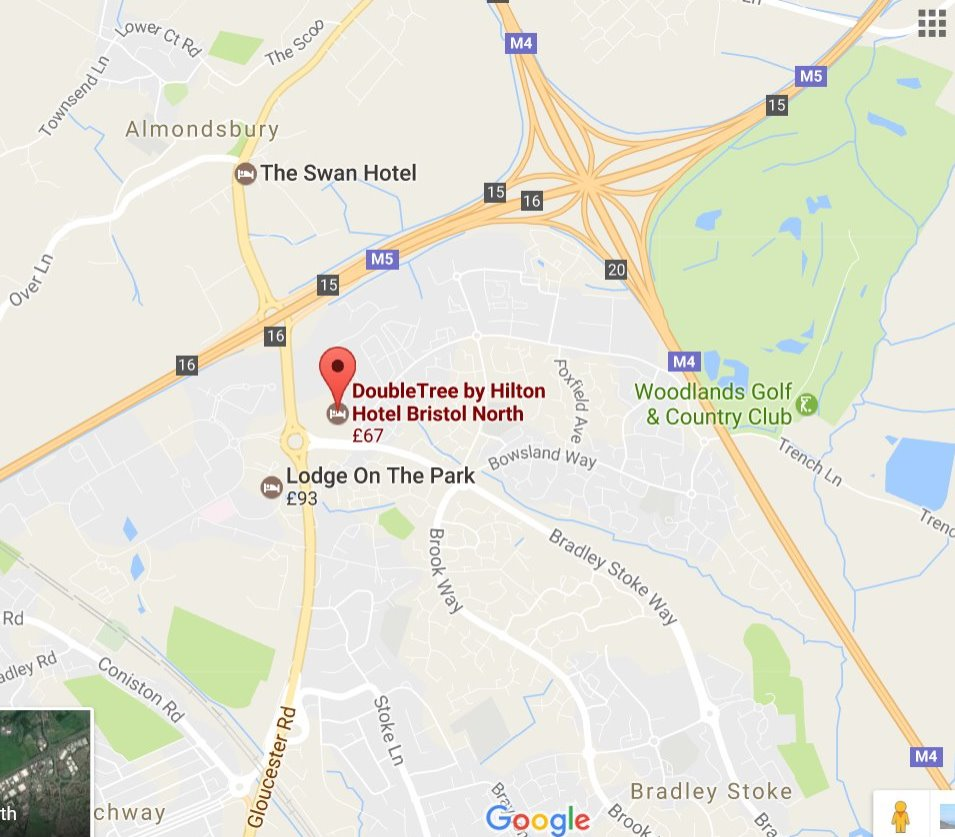 MENU CHOICE1234StarterTomato and Basil Soup with Garlic CroutonsItalian cured Parma Ham, Galia Melon Plum Tomato and Basil QuicheMain CourseOven roasted Chicken Breast wrapped in streaky bacon with thyme roasted potatoesPan Fried Hake Fillet, herb mash, green beans and mussels in white wine sauceSpinach onion and Goats Cheese Tart, plum tomato and basil sauceDessertBaked chocolate Cookie Cheesecake with chocolate sauceTrio of chocolate torte with strawberry sauceExotic fruit salad, raspberry sorbetMENU CHOICE1234StarterHeinz Tomato SoupSliced Honeydew Melon with berriesMain CourseRoasted chicken breast with potato mash, carrots and gravyFish Fingers with chips and baked beansTomato and vegetable pasta with cheddar cheese topping DessertChocolate fudge cake with chocolate sauceFruit salad with Vanilla ice cream